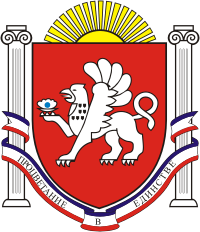  СКВОРЦОВСКИЙ СЕЛЬСКИЙ СОВЕТСИМФЕРОПОЛЬСКОГО  РАЙОНАРЕСПУБЛИКИ  КРЫМ     5 -я сессия    1   созываРЕШЕНИЕ№ 2с.Скворцово                                                                                                                      08 декабря 2014г                             О ликвидации Жилищно-коммунального предприятия «Скворцово» В соответствии с Федеральным Конституционным законом от 21.03.2014 № 6-ФКЗ «О принятии в Российскую Федерацию Республики Крым и образовании в составе Российской Федерации новых субъектов – Республики Крым и города федерального значения Севастополя», Законом Республики Крым от 21.08.2014 № 54-ЗРК «Об основах местного самоуправления в Республике Крым», а также в связи ликвидацией учредителя ЖКП «Скворцово»  на  основании  решения №10 от 30.09.2014г 1-й сессии 1 созыва Скворцовского сельского советаСкворцовский сельский совет  Симферопольского района Республики Крым                РЕШИЛ:Ликвидировать юридическое лицо Жилищно-коммунальное предприятие «Скворцово» (далее ЖКП «Скворцово», зарегистрированное по адресу: 297544, Республика Крым, Симферопольский р-н, с. Скворцово,  ул. Калинина, 49 (код ЕГРПОУ 32316059).Назначить председателем ликвидационной комиссии ЖКП «Скворцово» начальника  участка предприятия -  Белоиванова Петра Ивановича. Председателю ликвидационной комиссии:3.1. Утвердить персональный состав ликвидационной комиссии.3.2. Обеспечить осуществление полномочий работодателя в рамках трудовых правоотношений с работниками ЖКП «Скворцово».3.3. Обеспечить проведение мероприятий, вытекающих из трудовых правоотношений, с вышеуказанными лицами в связи с ликвидацией юридического лица в соответствии с действующим законодательством Российской Федерации, правовыми актами Республики Крым и органов местного самоуправления.3.4. Обеспечить в установленном порядке передачу имущества ЖКП «Скворцово»  ликвидационной комиссии исполкома Скворцовского сельского совета. 3.5. Обеспечить проведение иных мероприятий, связанных с ликвидацией ЖКП «Скворцово» как юридического лица с правом подписи банковских, финансовых документов, промежуточного ликвидационного баланса, ликвидационного баланса и других документов, предусмотренных законодательством.С целью реализации предоставленных полномочий наделить председателя ликвидационной комиссии ЖКП «Скворцово»  полномочиями по изданию приказов.Оформление и регистрацию правовых актов  ликвидационной комиссии осуществлять с учётом норм законодательства Российской Федерации, законов и нормативных правовых актов Республики Крым.   Контроль за исполнением настоящего решения возложить на комиссию по территориальному развитию  (председатель Пилявец В.А.) Настоящее решение вступает в силу со дня его принятия.Опубликовать настоящее решение в средствах массовой информации. Настоящее решение обнародовать путем вывешивания его на доске объявлений, расположенной на здании сельского совета / администрации по адресу: с.Скворцово, ул.Калинина,59.Председатель Скворцовского сельского совета                                                  Р.Ю.Дермоян